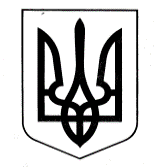 УПРАВЛІННЯ ОСВІТИ САФ’ЯНІВСЬКОЇ СІЛЬСЬКОЇ РАДИ ІЗМАЇЛЬСЬКОГО РАЙОНУ ОДЕСЬКОЇ ОБЛАСТІОЗЕРНЯНСЬКИЙ ЗАКЛАД ЗАГАЛЬНОЇ СЕРЕДНЬОЇ ОСВІТИ НАКАЗ 25.02.2022 р.                                                                                          №37/О                                                                                               Про організацію освітнього процесув Озернянському ЗЗСО у зв’язку із впровадженням заходів правового режиму воєнного стануВідповідно до розпорядження Одеської обласної військової адміністрації від 25.02.2022р. №4/А-2022 «Про впровадження заходів правового режиму воєнного стану у закладах освіти», на виконання листів Міністерства освіти і науки України від 25.02.2022р. №1/3276-22, Департаменту освіти і науки Одеської обласної військової адміністрації від 25.02.2022р. №716/01-32/2-22 про організацію освітнього процесу у зв’язку із введенням воєнного стану, протоколу позачергового засідання комісії з питань техногенно-екологічної безпеки та надзвичайної ситуацій Саф’янівської сільської ради  Ізмаїльського району Одеської області від 25.02.2022р. №5, наказу управління освіти Саф’янівської сільської ради від 25.02.2022р. №30/А «Про організацію освітнього процесу в закладах освіти Саф’янівської сільської ради у зв’язку із впровадженням заходів правового режиму воєнного стану», з метою забезпечення відповідного режиму діяльності у закладіНАКАЗУЮ:1. Оголосити в Озернянському ЗЗСО Саф’янівської сільської ради  Ізмаїльського району Одеської області двотижневі канікули для учнів 1-11 класів з 28.02.2022р. по 11.03.2022р. 2. Припинити освітній процес в Озернянському ЗЗСО з 28.02.2022 р. до особливого розпорядження.2. Заступникам директора з навчально-виховної роботи Тарай В.В., Мартинчук С.П., Чудіну О.Г., Телеуці А.В.:2.1. Провести широке інформування педагогічних працівників, батьківської громадськості щодо режиму роботи закладу освіти розмістивши інформацію на офіційному сайті закладу.2.2. Забезпечити регулярну взаємодію вчителів з учнями та батьками.3. Класним керівникам 1-11 класів провести онлайн-інструктажі з техніки безпеки; інформувати про можливу загрозу виникнення надзвичайних ситуацій, заборону перебування дітей на вулицях та в інших громадських місцях.Заступнику директора з АГЧ Бойнегрі О.І. прослідкували та тим, щоб укриття (підвальне приміщення) закладу знаходилось у постійній готовності для тимчасового розміщення людей у разі потреби.5.  Контроль за виконанням наказу залишаю за собою.Директор закладу                                 Оксана ТЕЛЬПІЗЗ наказом ознайомлені:                  __________ В.В. Тарай                                                          __________ С.П. Мартинчук                                                          __________ О.Г. Чудін                                                          __________ А.В. Телеуця